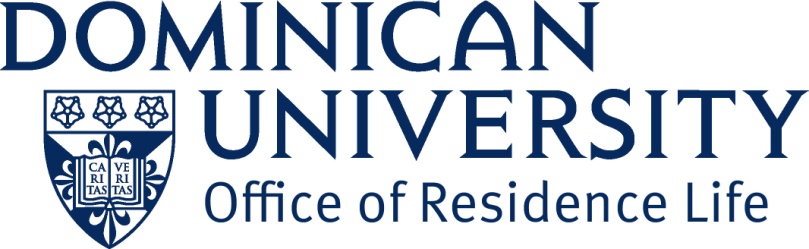 Off-Campus Housing Listing FormPlace an “x” in the box that corresponds to your listing.Please complete with all available information.Please email your listing to Student Life at housing@dom.edu.Apartment for rentXRoom for rent in homeLooking for roommateHouse for rentManagement Companies & Multiple ListingsLocation1555 Monroe Ave. River Forest, IL 60305Rent/Cost$500# Bedrooms1Brief DescriptionWe have a bedroom available (approx. 70 sq ft) along with a shared bathroom and fully furnished family room.  There is an electric stove, microwave, refrigerator/freezer, pots/pans, utensils etc. provided.  Bills are separate which includes internet, electricity and gas. Laundry in the building.UtilitiesSeperateParkingAdditional $50OtherContact InfoJavier Valencia 805-280-6531 jvalenciacervantes@my.dom.edu